.............................................miejscowość,  data.............................................imię i nazwisko.............................................	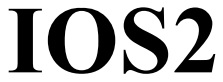 numer albumu.............................................	kierunek studiów i specjalność.............................................	semestr i stopień studiów			studia stacjonarne/niestacjonarne*...............................................................stopień naukowy, imię i nazwiskoPełnomocnik Dziekana Wydziału Humanistycznegods. Studenckich i KształceniaZgodnie z §14 Regulaminu studiów w Uniwersytecie Śląskim zwracam się z prośbą 
o udzielenie zgody na indywidualną organizację studiów (IOS) w semestrze .................................................. w roku akademickim ...............................................................Prośbę swą motywuję: ............................................................................................................................................ .............................................................................................................................................................................................. ..............................................................................................................................................................................................Proszę o pozytywne rozpatrzenie mojego wniosku.Z wyrazami szacunku.............................................. Załączniki**:  tabela z wykazem form zaliczenia przedmiotów uzgodnionych z prowadzącymi (obowiązkowo), .........................................................................................................................................................................................., ...........................................................................................................................................................................* niepotrzebne skreślić ** zaznacz właściwą kratkęData wpływu pisma................................................(wypełnia dziekanat).............................................miejscowość,  data.............................................imię i nazwisko.............................................	numer albumu.............................................	kierunek studiów i specjalność.............................................	semestr i stopień studiów			studia stacjonarne/niestacjonarne*Tabela* niepotrzebne skreślićPRZEDMIOTIMIĘ I NAZWISKO OSOBY PROWADZĄCEJ PRZEDMIOTTRYB I WARUNKI ZALICZENIATERMIN ZALICZENIAPODPIS              OSOBY PROWADZĄCEJ PRZEDMIOT